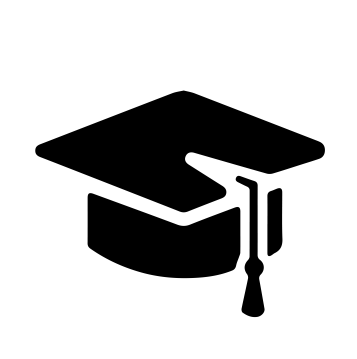 Методическое объединение педагогов Сибирского Федерального округа «Магистр»СМИ Серия ЭЛ № ФС 77 – 75609 от 19.04.2019г.(РОСКОМНАДЗОР, г. Москва)Председатель оргкомитета: Ирина Фёдоровна К.ТЛФ. 8-923-606-29-50Сетевое издание «Магистр»ИНН 4205277233 ОГРН 1134205025349Главный редактор: Александр Сергеевич В.Е -mail: metodmagistr@mail.ruИнформационно – образовательный ресурс: https://magistr-r.ru/Приказ №024 от 15.03.2021г.О назначении участников конкурса «Мир вокруг нас»Уважаемые участники, если по каким – либо причинам вы не получили электронные свидетельства в установленный срок до 25.03.2021г. или почтовое извещение в период до 20.04.2021г., просьба обратиться для выяснения обстоятельств, отправки почтового номера, копий свидетельств и т.д. по электронной почте: metodmagistr@mail.ru№Учреждение, адресУчастникРезультат1МБУДО Дорогобужский ДДТКузина Валентина Анатольевна (Вещунова, Долгих, Закирова, Ивенкова, Качанова, Копысь, Корнильев, Корольков, Папенкова, Покаташкина, Терешкова)I степень (победители)